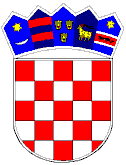 REPUBLIKA HRVATSKAVUKOVARSKO-SRIJEMSKA ŽUPANIJAOPĆINA TOVARNIKOPĆINSKO VIJEĆEKLASA: 024-02/22-01/01URBROJ: 2196-28-02-22-1 Tovarnik, 16.02.2022. POZIVVIJEĆNICIMA OPĆINSKOG  VIJEĆAOPĆINE TOVARNIK- svima -Na temelju članka 33. Statuta Općine Tovarnik („Službeni vjesnik“ Vukovarsko srijemske- županije, broj 3/21) i članka 60. Poslovnika Općinskog vijeća Općine Tovarnik („Službeni  vjesnik“   Vukovarsko srijemske- županije,  broj 3/21),                          s a z i v a m6. SJEDNICUOPĆINSKOG VIJEĆA OPĆINE TOVARNIKkoja će se održati21.02.2022.(  ponedjeljak   ) u  18 h, u vijećnici Općine Tovarnik	DNEVNI REDUsvajanje zapisnika sa 5. sjednice Općinskog vijeća Općine Tovarnik od 20.12.2021.Odluka o rasporedu sredstava političkim strankama i nezavisnim vijećnicima za 2022. god. Odluka o raspisivanju javnog natječaja za zakup građevinskog zemljišta koje je po uporabnom svojstvu poljoprivredno zemljište  u vlasništvu RH na području Općine TovarnikOdluka o imenovanju povjerenstva za provedbu natječaja za zakup građevinskog zemljišta koje je po uporabnom svojstvu poljoprivredno zemljište  u vlasništvu RH na području Općine TovarnikOdluka o prodaji nekretnine  u vlasništvu Općine Tovarnik Odluka o kupnji poslovnog udjela Pravilnik o  sufinanciranju  putnoga troška radnika  koji imaju prebivalište na području Općine TovarnikOdluka o naknadama novorođenoj djeci na području Općine TovarnikStatut Općine TovarnikPoslovnička odluka o izmjeni Poslovnika Općinskog vijeća Općine TovarnikOdluka o osnivanju i organizaciji Jedinstvenog upravnog odjela  Općine TovarnikPravilnik o poslovanju vlastitog pogona  za obavljanje komunalnih djelatnosti Odluka o kriterijima i načinu provođenja ocjenjivanja službenika i namještenika Jedinstvenog upravnog odjela  Općine TovarnikOdluka o izmjenama odluke o osnovici i koeficijentu za izračun plaće općinskog     načelnika koji svoju dužnost obnaša   profesionalno i o visini naknade za općinskog načelnika koji svoju dužnost obnaša bez zasnivanja radnog odnosaOdluka o izmjenama odluke o koeficijentima službenika i namještenika jedinstvenog upravnog odjela  Općine TovarnikOdluka o izmjenama odluke o visini naknadama općinskim vijećnicima općinskog vijeća Općine Tovarnik	PREDSJEDNIK OPĆINSKOG VIJEĆADubravko BlaškovićZa vrijeme trajanja proglašene epidemije COVID-19, svi nazočni na sjednici Općinskog vijeća obvezni su pridržavati se posebnih preporuka i uputa Hrvatskog zavoda za javno zdravstvo (obvezna dezinfekcija ruku na ulazu u Vijećnicu,  obavezno nošenje zaštitnih maski za lice, covid potvrda kojom se dokazuje da je osoba preboljela, cijepljena ili testirana ) 